К Р О С СВ О Р ДПо вертикали: В этом укрытии бился в тесной печурке огонь и пела гармонь в известной песнеГород воинской славы на Волге, разрушенный до основания в ходе боевых действий в 1941-1943 годахЧетыре дивизии, отличившиеся в боях за этот город на Смоленщине, в сентябре 1941 гда первыми получили звание гвардейскихЭтот поселок под Зеленоградом маршал Рокоссовский называл «вторым Бородино» - здесь в декабре 1941 года был остановлен натиск фашистских войск и произошел решающий перелом7.   Этот город и порт на Черном море стал главной военно-морской базой  Черноморской группы войск после падения СевастополяГвардии рядовой, закрывший своим телом амбразуру вражеского пулеметного дзота в бою за деревню Чернушки      12. Маршал бронетанковых войск, дважды Герой Советского Союза      14. Российский конструктор оружия, винтовку которого советские снайперы ценили за   надежность, точность и простоту ухода      15. Полуостров в финском заливе, советский гарнизон которого более пяти месяцев              стойко держал оборону       16. Под командованием этого сержанта разведывательная группа в сентябре 1942 года               заняла дом в центре Сталинграда и удерживала его до конца боев в городе       17. Основоположник и центральная фигура нацизма, фюрер ГерманииПо горизонтали:Этому советскому разведчику удалось раскрыть планы нападения Германии на Советский СоюзБлокада этого города продолжалась около 900 днейЭтому диктору всесоюзного радио было доверено объявить о начале войны 22 июня 1941 года и сообщить о победе и взятии Берлина в мае 1945Столица, битва за которую развеяла миф о непобедимости немецко-фашистких войскКонференция лидеров стран антигитлеровской коалиции, прошедшая в этом крымском городе, определила послевоенное устройство ЕвропыВ честь освобождения этого Эстонского города в июле 1944 года в Москве был дан салют 20 артиллерийскими залпамиПартизанское соединение под командованием этого Героя Советского Союза разгромило 60 немецких гарнизонов, пустило под откос почти полтысячи вражеских эшелоновКомпозитор, автор песни «Священная война»17. Комсомолка, Герой Советского Союза, член штаба организации Молодя гвардия»18. Ласковое прозвище боевых машин реактивной артиллерии во время Великой        Отечественной войны19. Этого генерала, дважды Героя Советского Союза и Героя ЧССР, знавшие называли       «Генерал Вперед!»20. Кодовое название плана операции советских войск по разгрому окруженной       группировки немцев под Сталинградом 21. Здание парламента в Берлине, над которым 30 апреля 1945 года было водружено        Знамя Победы"Что ты знаешь о Великой Отечественной войне?":викторина к 70- летию Победы.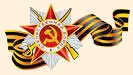 Ответы.I. Блиц - вопрос, блиц - ответ:Дата начала и окончания Второй мировой войны.
- 1 сентября 1939 – 2 сентября 1945.Кто водрузил знамя Победы над Рейхстагом?
- По официальной версии Герои Советского Союза Егоров М.А. и Кантария М.В., а также замполит батальона лейтенант А.П. Берест (есть другие версии: лейтенант Р. Кошкарбаев и рядовой Г. Булатов; сержант М.П. Минин и старшие сержанты Г.К. Загитов, А.Н. Лисименко, А.П. Бобров из группы капитана В. Н. Макова и др.)
Подробную информацию можно найти в статье "Знамя Победы" (Википедия) и в статье В. Яременко "Как водружали флаги Победы на Рейхстаге".Лучший советский танк времён Великой Отечественной войны.
- Танк Т-34.«Дорога жизни» - что это?
- Единственная транспортная магистраль, проходившая по Ладожскому озеру (во время навигации – по воде, зимой – по льду), связывающая блокадный Ленинград с тыловыми районами (с сентября 1941 по март 1943). По этой дороге эвакуировали население, везли в осаждённый город продукты, топливо, оружие.Четырежды Герой Советского Союза. Кто это?
- Г.К. Жуков (а ещё Л.И. Брежнев).Назови города – герои.
- Москва, Ленинград, Киев, Волгоград (Сталинград), Минск, Одесса, Севастополь, Новороссийск, Керчь, Тула, Мурманск, Смоленск, крепость – герой Брест.Назови трёх выдающихся полководцев Великой Отечественной.
- Маршалы Г.К. Жуков, К.К. Рокоссовский, И.С. Конев, А.М. Василевский, К.А. Мерецков, В.И. Чуйков, Ф.И. Толбухин, А.И. Ерёменко, генералы армии Н.Ф. Ватутин, И.Д. Черняховский, И.Х. Баграмян и др.На фронтах Великой Отечественной сражались не только люди, но и «яки», «тигры», «пантеры», «леопарды». Что это было?
- Военная техника: «Яки» - это серия советских самолетов-истребителей, разработанных КБ А.С. Яковлева; «Тигры» - серия немецких тяжелых танков (Tiger I, Tiger II). «Пантера» - немецкие средние танки; «Леопарды» - немецкие лёгкие танки (VK1602 Leopard).После какой битвы был развеян миф о непобедимости гитлеровской армии?
- После битвы под Москвой (1941-1942).Город, в котором в 1945 году проходил суд над главными фашистскими преступниками?
- Нюрнберг.II. Выбери правильный ответ и подчеркни его:Для нападения на СССР гитлеровское командование сосредоточило 3 группы армий: «Север», «Юг» и … Как называлась третья группа? «Запад»«Восток»«Центр»Сколько дней длилась блокада Ленинграда? 9001418200Фашистские войска в 1941-1942 году потратили на захват этого города 250 дней, а советские войска освободили его в 1944 году за 5 дней. Что это за город? МоскваСевастопольНовороссийскБитва на Курской дуге продолжалась: с 5 июля по 23 августа 1943 года;с 7 августа по 26 сентяьря 1941 года;с 23 июня по 29 августа 1944 годаIII. Кто на фотографии?На этих фотографиях – одни из самых известных героев Великой Отечественной . Всем им в те годы было 15-18 лет.IV. Назови героя.Самый молодой лётчик Великой Отечественной, начал летать самостоятельно в 15 лет, в авиационном корпусе его прозвали Летунком.
- Аркадий Каманин (1928-1947).Рядовой, стрелок – автоматчик. В бою у деревни Чернушки он закрыл своим телом амбразуру дзота.
- Герой Советского Союза Александр Матросов (1924-1943).Лётчик, после тяжёлого ранения и ампутации обеих ног продолжал летать. О нём написан известный роман Б. Полевого.
- Герой Советского Союза Маресьев А.П. (1916-2001).Этот 14-летний белорусский партизан, Герой Советского Союза участвовал во многих боях и неизменно проявлял мужество и отвагу. В своём последнем бою он сражался до последнего патрона, а, когда у него осталась одна граната, подпустил фашистов поближе и взорвал их и себя.
- Марат Казей (1929-1944).Лётчик - ас, командир эскадрильи, трижды Герой Советского Союза. Появление его самолёта в воздухе вызывало панику у противника.
- Маршал авиации Покрышкин А.И. (1913-1985).16-летний партизан, разведчик, подорвал машину с тремя немецкими военными, у одного из них (генерал - майора) был портфель с важнейшими документами. Погиб в бою в селе Острая Лука Псковской области. Посмертно ему присвоено звание Героя Советского Союза.
- Лёня Голиков (1926-1943).14-летний подросток, пионер, член партизанского отряда, воевавшего в Керченских каменоломнях, ему посвящена известная книга Л. Кассиля и М. Поляновского.
- Володя Дубинин (1928-1942), ему посвящена книга «Улица младшего сына».Герои молодёжного подполья в г. Краснодоне, о них написан известный роман А. Фадеева.
- Молодогвардейцы – члены подпольной молодёжной организации «Молодая гвардия»: И. Земнухов, У. Громова, О. Кошевой (комиссар), В. Левашов, В. Третьякевич, И. Туркенич (командир), С. Тюленин, Л. Шевцова. Всего в организации было около 100 человек.V. Песни военных лет.Назови песню, из которой эти строки:«Вставай, страна огромная,
Вставай на смертный бой
С фашистской силой тёмною,
С проклятою ордой!»
"Священная война" (Слова В. Лебедева-Кумача, музыка А.Александрова) «Выходила, песню заводила
Про степного сизого орла.
Про того, которого любила,
Про того, чьи письма берегла.»
"Катюша" (слова М. Исаковского, музыка М. Блантера) «Ты сейчас далеко – далеко.
Между нами снега и снега.
До тебя мне дойти нелегко,
А до смерти четыре шага.»
"В землянке" (слова А. Суркова, музыка К. Листова) «Споёмте, друзья, ведь завтра в поход –
Уйдём в предрассветный туман.
Споём веселей, пусть нам подпоёт
Седой боевой капитан.»
"Вечер на рейде" (слова А. Чуркина, музыка В. Соловьёва-Седого) «Дни и ночи у мартеновских печей 
Не смыкала наша Родина очей
Дни и ночи битву трудную вели –
Этот день мы приближали, как могли.»
"День Победы" (слова В. Харитонова, музыка Д. Тухманова) VI. Как ты думаешь?Почему наша страна победила в этой страшной войне, к которой мы были подготовлены гораздо хуже, чем наш противник?
И вот как ответили на этот вопрос наши участники: Наша страна победила в этой страшной войне, потому что: 
- нам эта победа была очень нужна, мы боролись за свою Родину, за свободу следующих поколений. Все защитники проявили огромную волю к победе, все от мала до велика не жалели себя, защищая свою родную землю, изгоняя врага со своей Родины. (Павлов Иван, Обнинск, шк. 3-8А); 
- мы боролись за свободу, за Родину, мы не хотели войны, но и отступать мы тоже не собирались. Гитлер считал, что все народы – рабы, а его народ – самый главный, хотя это не так. (Деревенцова Алёна, Обнинск, гимн.-7Б); 
- у народа нашей страны была вера в Победу, бесстрашие, не боязнь идти на смерть, в бой, патриотизм, любовь к Родине (Полугодина Лера, Обнинск, шк.4-6Б); 
- на защиту Родины встал весь народ. Каждый делал то, что мог, чтобы приблизить Победу: мужчины ушли на фронт, женщины и дети трудились в тылу на заводах, фабриках, изготовляли оружие для солдат, шли добровольцам в госпитали, ведь там не хватало людей. Повсеместно велась партизанская война. Все прекрасно понимали, что поражение в войне- это смерть или пожизненное рабство в плену у фашистов. (Валерия Михно, г.Шахты, МОУ СОШ №49-9В); 
- наши воины были преданы своей стране, а у Гитлера в войсках были не только немцы, но и другие, которым не нравилась точка зрения Гитлера, но они были вынуждены воевать за него (Думкина Виктория, Обнинск, шк.4-8Б); 
- наши солдаты воевали за свою родину, и каждый изо всех сил пытался помочь своей стране. (Пугачёв Иван, Обнинск, шк.4-6В); 
- это была Великая Отечественная Война, когда против агрессора встали все как один. Мужчины, юноши и пожилые, стремились на фронт добровольцами, создавалось ополчение. Дети занимали их место на военных заводах. Женщины занимали место мужчин. Ради Победы никто не жалел ни сил, ни самой жизни. В тылу у немцев, как и в былые времена, поднималась дубина народного гнева. Все сражались за Родину и за ценой не стояли! У противника не было ни единого шанса. Против огня и стали вставали мужество, верность и любовь к Родине. (Коновалова Алёна, Обнинск, шк.11-9В); 
- в отличие от фашистских солдат русские защищались. Нам было за что бороться. Каждый солдат СССР знал, что немцы и их союзники делают с пленными и куда их отправляют. Мы боролись за жизнь, за родину. Солдаты Сов. Союза были готовы идти на смерть, если это поможет стране. Такой самоотверженности нельзя было ничего противопоставить. К тому же у нас были талантливейшие полководцы. (Чёрная Лариса, Обнинск, шк.4-8А); 
- русский солдат защищал свою землю, отечество, семью. Мы поббедили из-за «русского духа», который не хочет и не может быть побеждённым. (Листратов Саша, Обнинск, шк.11-7Б); 
- в СССР было огромное желание не сдаться, как многие другие страны, под страхом смерти, а бороться до последнего. (Болохов Илья, Обнинск, гимн.-5В); 
- на нас напали, а мы защищали свою родину; за нас было всё, даже природа. Таких суровых зим, которые были в годы войны, больше не было; в СССР были очень умные и хитрые военачальники. (Синицына Юля, Обнинск, шк.4-6А); 
- наш народ воевал за свою Родину. Воевали даже дети. У нас были хорошие полководцы. (Горышнева Тамара, Обнинск, шк.1-3А); 
- мы сражались за Родину, за отечество. И были сильны духом. (Сухинин Миша, Обнинск, шк.5-3А); 
- мы защищали свою родину всем народом (и даже дети!), а немцы нас просто хотели захватить, и у них не было такой храбрости, как у нас. (Дымкова Оля, Обнинск, шк.6-5Б); 
- весь народ поднялся на борьбу с врагом. Мужчины уходили на фронт, а женщины и дети занимали их места на заводах и фабриках — ведь для фронта нужны были оружие, боеприпасы, обмундирование, продовольствие. Стойко сопротивлялись врагу советские солдаты, но приходилось отступать. На земле, занятой врагом, создавались партизанские отряды. Партизаны взрывали поезда, минировали дороги — использовали малейшую возможность ослабить военную мощь фашистов. Советские воины — и выдающиеся полководцы, такие, как маршал Жуков, и рядовые солдаты, каких было несколько миллионов – отстаивали землю своих отцов, своё Отечество. Поэтому нашему народу удалось победить в этой кровопролитной войне. (команда "Икар" МОУ "Черноусовская ООШ", Омская область); 
- беда сплотила всех, и больших, и маленьких. Все, насколько позволяли силы, трудились для победы. Воевали не только взрослые, но и дети: в партизанских отрядах и в армии, как «сыны полка», вместо отцов трудились на военных заводах, работали в колхозах. Поэтому у солдат были и снаряды, и оружие, и хлеб. Фашисты хотели захватить весь мир, а наш народ сражался за Родину, солдаты защищали свой дом, своих жён и детей. И, главное, все любили свою Родину, поэтому отдавали всё для фронта, всё для Победы. Они стояли насмерть. И это было сильнее любого оружия. (Коновалов Толя, Обнинск, шк.5-6А); 
А ещё мы победили"благодаря силе русского духа, чистоте помыслов, железной вере в победу. И желание спасти свою землю, миллионы невинных жизней и будущие поколения придало сил нашим защитникам". (Дубинкина Оля, Обнинск, гимн.-8Б); 
- Всё дело в мужестве и героизме нашего народа, каждый не сдавался несмотря ни на что и отстоял свою родину. (Хакаю Вика, Обнинск, щк.4-6А) 
- Главной причиной победы как в войне 1812 года, так и в Великой Отечественной войне были мужество и героизм наших людей. Отлаженная военная машина Гитлера была остановлена благодаря глубокому патриотизму бойцов и тружеников тыла. Каждый советский человек понимал, что он не вправе отдать свою Родину во власть врагам. Именно благодаря духовному сплочению всех людей мы победили, не только отстояли родную страну, но и полностью разгромили вражескую армию Гитлера. (Абрамов Александр, Тверь, шк. 33-7 кл.)Познавательная викторина«Никто не забыт, ничто не забыто»Внеклассное мероприятие для учащихся 5-11 классовЦели:·         - Воспитывать уважение к историческому прошлому своего народа на примере подвигов, совершенных в годы Великой Отечественной войны;·         - Формировать активную гражданскую позицию, положительное отношение к знаниям;·         - Развивать у детей умение работать в команде;·         - Побуждать детей к поиску новых знаний, к расширению своего кругозора.Эпиграф на доске:«В ком нет любви к стране родной, те сердцем нищие калеки». (Т.Г. Шевченко)Оборудование: компьютер, интерактивная доска (для показа презентации).Музыкальное сопровождение: фонограммы песен, посвященных Великой Отечественной войне.Ход мероприятия (звучит музыка):Кл. руководитель: Добрый день, дорогие друзья!Здравствуйте, участники сегодняшнего мероприятия. Наша викторина посвящается памяти событий Великой Отечественной войны. Время успело запахать траншеи на полях былых сражений, однако оно бессильно ослабить память о несгибаемой стойкости и героизме миллионов советских людей.   Никогда не сотрутся даты                        Этих подвигов боевых.                        В вечном отдыхе спят солдаты –                         Горе тем, кто разбудит их.Эта жестокая война круто изменила жизнь людей, живущих в Советском Союзе. На фронт ушло огромное количество мужского трудоспособного населения страны.За четыре года смертельной схватки с фашистским захватчиком защитники страны прошли суровый путь войны через неудачи и отступления, от первых приграничных боев до стен Москвы, берегов Волги и гор Кавказа, а затем нелегкий путь мощного победоносного наступления. Кл. руководитель: Мы собрались сегодня, чтобы расширить свой кругозор по истории войны, попробовать свои силы в конкурсе знаний, порадоваться за тех, кто станет победителем игры, а участниками ее будут все присутствующие.Позвольте ознакомить Вас с правилами нашей игры – викторины. Она будет проходить в несколько туров:I тур               ЗНАКОМСТВОII тур              РАЗМИНКА ДЛЯ УМА III тур            МЫ ЭРУДИТЫ В ИСТОРИИ ВОВIV тур            УГАДАЙ-КАV тур              ТЫ – МНЕ, Я – ТЕБЕVI тур            ПОГОНЯ ЗА ЛИДЕРОМ (БЛИЦ-ТУРНИР)Но прежде всего правила общения во время викторины ПРАВИЛА ОБЩЕНИЯ НА ВИКТОРИНЕ:С уважением относимся друг к другуЛюбое мнение заслуживает вниманияПока один говорит, все его слушаютО своем желании высказаться сообщаем с помощью поднятой рукиПредставляем жюри:·        Старшеклассник·        Старшеклассник(Жюри получает судейские листы)Оценочная система – 5 баллов. Судейский лист        I.            ТУР – Знакомство с командами:·        1 команда – (например, Патриоты) ·        2 команда  – (например, Красная звезда)Каждая команда проговаривает свое название, девиз имеет эмблему.      II.            ТУР – Разминка для умаКаждой команде выдаются карточки с 3 вопросами.1 КОМАНДА1. Какое имя и фамилия зашифрованы в названии Советского танка – «И.С.» (Иосиф Сталин)2. Этот российский город-герой отважно защищался и в смутное время, и от войск Наполеона, и в 1941 г. Назовите его. (Смоленск).3. Кто во время взятия Берлина командовал первым Белорусским фронтом? (маршал Г. К. Жуков)2 КОМАНДА1.Как расшифровывается аббревиатура «КВ» - название советского тяжелого танка времен Великой Отечественной войны. (Клим Ворошилов)2.В истории второй мировой войны этот «хвойный» город Советского Союза стал первым городом, откуда выгнали немцев. Назовите его. (Ельня. Смоленская область)3.Кто стал первым кавалером Ордена Суворова 1-й степени, учрежденного в 1942 году. (маршал Г. К. Жуков)Пока команды готовят ответы, проходит разминка для болельщиков·         Какую фразу произносили фашисты,  сдаваясь в плен?a)      Геббельс кранты!b)      Боршан каюк!c)       Гитлер Капут!d)      Мы от Штирлица!·         Кем был Рихард Зорге, получивший посмертно звание Героя Советского Союза?a)         Рос. Разведчикb)        Командир партизанского отрядаc)         Летчик-испытатель d)        Конструктор танков·         Кто, из перечисленных был четырежды Героем Советского Союза?a)      Жуковb)      Кожедубc)       Буденныйd)      Покрышкин·         Какая страна была освобождена Советскими войсками после взятия Берлина в 1945 г?a)         Чехословакияb)        Польшаc)         Румынияd)        Болгария·         Как заканчивается крылатая фраза, актуальная и в наши дни: «Награда…»a)      Прибыла вовремяb)      Нашла герояc)       Убежала от трусаd)      Облюбовала героя·         Песня «День Победы» принесла этому композитору заслуженную славу и признание. Назовите его:a)      Тухмановb)      Блантерc)       Соловьев-Седойd)      Таривердиев·         Когда было водружено Знамя Победы над Рейхстагом в Берлине?a)      9 Маяb)      1 Маяc)       8 Маяd)      30 Апреля·         Какому полководцу народ присвоил почетное звание «Маршала Победы»?a)      Малиновскомуb)      Коневуc)       Жуковуd)      Рокоссовскому·         Назовите летчика-космонавта, который свое первое звание героя Советского Союза получил в 1944 году?a)      Юрий Гагаринb)      Георгий Береговойc)       Герман Титовd)      Георгий Гречко·         На какой реке в 1945 году встретились советские и американские солдаты?a)      Эльбаb)      Рейнc)       Неманd)      Миссисипи·         Как по фамилии сержанта называется Сталинградский дом, который советские солдаты обороняли в ВОВ несколько месяцев? (Дом Павлова)·         О героической обороне, какого советского города в 1942 году написала в своих поэмах Ольга Берггольц? (Ленинградские поэмы: «Февральский Дневник», Ленинградская поэма)·         Маршалом каких войск был Иван Николаевич Кожедуб, трижды Герой Советского Союза? (Маршалом авиации)·         При ночном наступлении на какой немецкий город советские войска применили 140 прожекторов, которыми ослепили войска противника? (Берлин)·         В какой стране стоит известный памятник «Воину-освободителю»? (Германия, Берлин)·         Против какой страны в гитлеровской Германии был разработан план «Барбаросса»? (СССР)III ТУР – Мы эрудиты в истории Великой Отечественной войны.Вопросы для участников выбирает прибор «Поле чудес», участники команд по очереди отвечают на вопросы:·        Во время Великой Отечественной войны установку БМ – 13 называли «катюшей», а как называли автомат ППШ, попробуйте догадаться? (Папашей)·        Какая битва Великой Отечественной войны была раньше: Курская или Сталинградская? (Сталинградская)·        Назовите советский город, в честь которого названа площадь в  Париже, в память о Великой победе над фашизмом? (Сталинград)·        Какой орден стал первой советской наградой, учрежденной в годы Великой Отечественной войны? (Орден Отечественной Войны)·        Кульминацией парада Победы 24.06.1945 стал марш 200 знаменосцев, бросавших фашистские знамена на специальный помост у подножия Мавзолея. Какой элемент формы знаменосцев после парада был сожжен вместе с этим помостом? (Перчатки)·        В каком городе Германии проходил суд над главными фашистскими преступниками? (Нюрнберг)·        Орденом Отечественной войны награждались военнослужащие, партизаны и контрразведчики за доблесть в бою, уничтожение вражеской техники, успешные атаки. А летчики получали орден автоматически – стоило только дважды сделать именно это. Что? (Сбить вражеский самолет)·        Как назывался высший военный полководческий орден периода Великой Отечественной войны? (Орден «Победы»)IV ТУР – «Угадай-ка».Командам выдаются кроссворды, пока команды разгадывают их, на вопросы отвечают болельщики. (Смотрите вопросы для болельщиков) V ТУР – «Ты – мне, я – тебе».            Команды задают вопросы друг другу. (2-3 вопроса от команды) VI ТУР – «Погоня за лидером» (блиц турнир)            Команды по очереди за 1 минуту отвечают на вопросы.Вопросы (для первой команды)Назовите звериное имя немецкого танка «T-V» («Пантера»)Самое знаменитое письмо с фронтов ВОВ – это… («Жди меня…» К. Симонов)Какой город России в годы ВОВ выдержал 900-дневную осаду немцев? (Ленинград)Как зовут солдата памятник, которому стоит в Болгарии? (Алеша)В каком немецком городе проходил суд над главными фашистскими преступниками? (Нюрнберг)Сама высокая вершина Тянь-Шаня была названа в 1946 году в честь окончания войны. Как? (Пик Победы)Назовите годы ВОВ (1941-1945)Какую годовщину со дня Победы праздновали Россияне в 2005 году? (60 лет)В каком городе можно посетить Мамаев курган? (Волгоград)Какой город защищали герои-панфиловцы? (Москва)Сколько дней длилась блокада Ленинграда? (900 дней)Назовите дату начала ВОВ (22 июня 1941)Чей голос звучал по всесоюзному радио, оповещая о начале ВОВ? (Левитан)За что вручали самую известную медаль ВОВ? (За отвагу)Какой номер имеет симфония, написанная Шостаковичем в блокадном Ленинграде? (Симфония № 7)Как называлась пограничная застава, которая одной из первых приняла на себя удар фашистских полчищ? (Брестская крепость)Вопросы (для второй команды)Тигр, на которого русские охотились с гранатой – это… (Немецкий танк)Команда «Воздух» времен ВОВ означала именно это. Что? (Тревога, появился вражеский самолет)Во время ВОВ колонна немцев все же смогла пройти по улицам Москвы. Что это была за колонна? (Колонна военнопленных немцев)Какое название получил парад, прошедший на Красной площади 24 июня 1945 года? (Парад Победы)Назовите сумму порядковых номеров месяцев начала и окончания ВОВ (11)Какую годовщину победы в ВОВ праздновали россияне в 2010 году? (65)Какое название получило советское реактивное орудие залпового огня времен ВОВ («Катюша»)Кто написал самое популярное в годы ВОВ стихотворение «Жди меня»? (К. Симонов)Когда было водружено Знамя Победы над Рейхстагом в Берлине? (30 апреля, 1945 года)Как заканчивается крылатая фраза «Награда….» (нашла своего героя)Как называется песня, посвященная защитникам Москвы? («Моя Москва»)Кто водрузил знамя Победы над Рейхстагом? (Егоров и Кантария)Кто выступил по радио и сообщил о начале войны? (Молотов)По льду, какого озера проходила «Дорога жизни», проложенная для снабжения блокадного Ленинграда (Ладожское озеро).Кем во время ВОВ был Михаил Калашников, конструктор автоматического стрелкового оружия? (командир танка)В ходе, какой битвы ВОВ шли бои за Мамаев Курган? (Сталинградская)Подведение итогов. Награждение.Слово членам жюри. Каждая команда получает диплом I или II степени в зависимости от результатов. Кл. руководитель:Закончена викторина  и путешествие в мир истории. Мы поздравляем победителей. Игра закончена, но процесс познания продолжается, так как вам еще многое предстоит узнать, дорогие ребята. Удачи, успехов Вам на дороге знаний.123456789101112131415161718192021

1. Олег Кошевой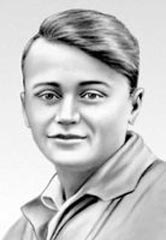 

2. Зоя и Александр Космодемьянские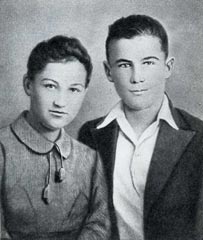 

3. Зина Портнова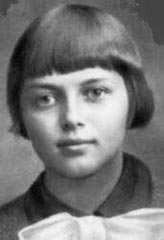 